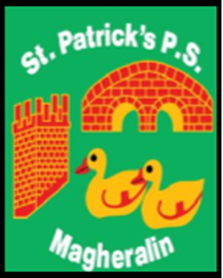 7th January 2021Dear ParentsFirstly, on behalf of everyone in St Patrick’s P.S., I would like to wish you and your family a Happy New Year. 2020 was a challenging year for everyone and we had hoped for a better start to 2021, however difficulties and precautions associated with the Covid-19 pandemic continue into this new term. In response to increasing cases of Covid-19 in our society, the Education Minister, Peter Weir, has instructed all schools to provide for a period of remote learning until the February Mid Term break.Below you will find a summary of work that will be sent home in your child’s folder, P1 to P3. We will also send home information in relation to ‘Seesaw’, an online platform for P1 to P3. We will introduce the children to this platform from Monday 11th January.Primary 4 to Primary 7 will have a folder of work sent home using a blend of paper and online (Google classroom) activities. Each Teacher will also provide a suggested timetable for the week.LiteracySpellings - Weekly spelling lists P3 to P7Literacy Activities – 	- Children will be provided with Literacy activities for each day.    Talking and listening – This continues to be a very important area for parents to work with their               children on. Ask your child what they think about their work. Can they improve                anything, if so, how? What can they tell you about the book or comprehension they               have read before they complete any tasks associated to it.Reading - Read books at home with and to your child. It is very important that our children are                either read to or read independently regularly.NumeracyNumeracy Activities – 	- Children will be provided with Numeracy activities for each day    Mathletics – (Primary 2 to Primary 7) Children have their usernames and passwords. They should log in and search for the tasks that are assigned by their teacher.P4 to P7 – Please note that answers will be provided on Google Classroom for Mental Maths and New Wave activities that can be marked with your children at home.WAU – World Around Us            Teachers will include an activity each week on their World Around Us topicCollection of workWe would ask that folders for children in Reception to Primary 7 are picked up from school on Monday 11th January between 9:30am and 10:30am.Reception children – Their folder will contain work for the duration of home learning.P1 to P4 – Please pick up your child’s folder on the date/time stated above. However, collections of folders of work will be on each Friday from 15th January. Their work will also be supported with the use of Seesaw / Google Classroom. These platforms will be used for further communication.P5 to P7 – The folder of work provided on the 11th January will support their learning up until the mid-term break. Google classroom will be used for further communication.Teachers will direct children each day/ week as to which work they would like returned for marking. Please return the work requested for marking as quickly as is possible.Teachers will respond to requests or commentary between the hours of 9am to 3pm Monday to Friday.We will continue to use our Text Message service, our School Website and the Schools NI App to communicate further. We thank you for your patience and understanding at this time as we navigate the challenges ahead. We fully appreciate the difficulties parents face that remote learning brings. Please do not hesitate to contact your child’s class teacher or the school office on info@stpatricks.magheralin if you require any further support and or advice.May God and St Patrick keep us all safe.Yours sincerelyMrs M. McGrath